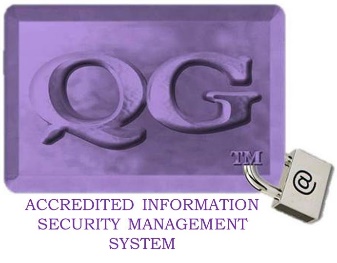 QG Information Security Essentials Questionnaire.Requirements for an Information Security Management SystemIntroductionThe QG Information Security Essentials scheme is recommended for organisations looking for a foundation level of Information Security Management System where the risk of a change would only minimally affect the customers/supplier/partner relationship. It is mainly applicable where business systems are straightforward and consistent (wholesaler, retailer) or that another governing body oversees the system, for example accountants, solicitors, engineers.The main objective of the Information Security Essentials assessment is to determine that your organisation has effectively implemented the systems required by the Scheme, in order to minimise inconsistency of your supply or service.The completed questionnaire attests that you meet the Requirements of the Information Security Essentials Scheme, which must be approved by a Board member or equivalent, and will then be verified by a competent assessor from QG Business Solutions (the Certifying Body). Such verification may take a number of forms, and could include, for example, a telephone conference. The verification process will be at the discretion of QG Business Solutions.Scope of Information Security EssentialsThe Scope is defined as the areas that will have an affect on your customer relationship. This scope will be printed on your certificate of compliance. You will be required to identify the actual scope of the system to be evaluated as part of the questionnaire.How to avoid delays & additional chargesYou may incur additional charges if details are not sufficiently supplied, answer the questions as fully as possible giving supporting comments, paragraphs from policies and screen shots where possible. As a rule of thumb if it takes longer to assess the submission than you spent preparing it, you may be charged.Organisation IdentificationPlease provide details as follows:SME DefinitionBusiness ScopeFor the purposes of Information Security Essentials the scope should include all those parts of the business that affects your customer/suppliers and partners.Please identify the scope of the system to be assessed under this questionnaire, including locations.Information Security/Assurance Management PolicyObjectiveTo publicly declare the information security values and of the company. ScopeObjectiveTo define to interested parties the length and breadth of the assessed systemManagement ResponsibilitiesObjectiveTo ensure the organisations management know their responsibilities for Information Security Management. Security ObjectivesObjectiveTo measure the effectiveness and improvement of the organisations security regime. Legal RequirementsObjectiveTo ensure that the organisation is adhering to up to date legal requirements.CommunicationObjectiveTo ensure the whole organisation, it’s suppliers and partners understands the importance of Information Security. Operational ControlObjectiveTo ensure that the organisations operational processes associated with information security are understood and kept under control.ProcurementObjectiveTo ensure that procured goods and services are fit for purpose. Incident PreparednessObjectiveTo ensure that should a situation arise the organisation has procedures in place to deal with it. Checking and Document ControlObjectiveTo ensure the organisation has a system in place to manage documentation.  People & TrainingObjectiveTo ensure that employees have the authority, capability and experience to deliver services to the required standardManagement ReviewObjectiveTo ensure that the management of the organisation have all the controls in place to manage information effectively. Audit & AssessmentsObjectiveTo ensure that systems are audited for complianceApprovalIt is a requirement of the Scheme that a Board level (or equivalent) of the organisation has approved the information given. Please provide evidence of such approval:When you have completed the document you should email it to;Organisation Name (legal entity):Sector:Parent Organisation name (if any):Size of organisation micro, small, medium, large.(See definition below)No of employeesPoint of Contact name:Salutation (Mr, Mrs, Miss etc)InitialFirstSurnameJob Title:Email address:Telephone Number:Main web address for company in scope:Building Name/NumberAddress 1Address 2Address 3CityCountyPostcodeCertification Body:Do you wish to be excluded from the register of QG Management Systems certified companies. Exclusion means customers will not be able to find your entry. If this is left blank you will be entered.From time to time QG Business Solutions and other interested bodies may wish to use your company for marketing Quality Essentials. If you do not wish to be promoted in this way please enter NO in the box. If this is left blank you imply your consent.Company categoryEmployeesTurnoverororBalance sheet totalMedium-sized< 250≤ € 50 m≤ € 50 m≤ € 43 m≤ € 43 mSmall< 50≤ € 10 m≤ € 10 m≤ € 10 m≤ € 10 mMicro< 10≤ € 2 m≤ € 2 m≤ € 2 m≤ € 2 mRequirementEvidence/Narrative1Does the organisation have a written Information Security/Assurance Policy? 1.1Does it define the management’s commitment?1.2Does it define the scope of the system1.3Does it define which external standards it meets?1.4Does it define how it is communicated to staff, customer, suppliers and partners?1.5Has it been reviewed in the last 12 months, signed and dated by a senior member of staff?ActionPlease attach IS/IA policyRequirementEvidence/Narrative2Is there a statement that identifies the areas of the organisation that the assessment relates to?2.1Does it define locations2.2Does it define other standards in scope?RequirementEvidence/Narrative3Are management responsibilities defined in writing?3.1How do managers understand what their responsibilities are?3.2Who is the Management Representative?RequirementEvidence/Narrative4Is there documented security objectives in place?4.1Does it define the scope?4.2Do they include definitions?4.3Is it reviewed regularlyRequirementEvidence/Narrative5Has the organisation identified, documented and implemented all security legislation pertaining its sector?5.1Does the document include the security regime?5.2Does the document include security rules?5.3Does the document include security responsibilities?5.4Does it the document include Data Protection legislation?RequirementEvidence/Narrative6Does the organisation have a system in place to communicate Information security issues?6.1Does the organisation have a system in place to communicate Information Security issues internally?6.1Does it have a system in place to communicate Information Security issues externally?RequirementEvidence/Narrative7Does the organisation have a system in place to manage and control operational processes?7.1Does it include security risk assessments?7.2Does it cover physical security processes?7.3Does it have an incident management, disaster recovery & business continuity plan in place (may be one document)?7.4Does it define the process for detection of breaches?7.5Does it define resolution processes?7.6Does it state how recovery will take place?7.7Does it understand it’s assets and do you have asset controls in place?RequirementEvidence/Narrative6Does the organisation have a system in place that identifies and monitors key suppliers?6.1Does it identify the risks associated with each supplier?RequirementEvidence/Narrative9Has the organisation identified potential incidents that may take place?9.1Has it identified the risks associated with potential incidents?9.2Has it identified key contacts should an incident take place?9.3Is the system reviewed and revised on a regular basis?RequirementEvidence/Narrative10Does the organisation have a document management system (DMS) in place?10.1Has the organisation implemented a documented systematic approach for measuring and monitoring it’s Information Security/Assurance DMS?10.2Does it evaluate it’s compliance?10.3Has it implemented a system for non-compliance, corrective and preventative action?10.4Does the DMS Identify the documents owners?10.5Does it identify where they are stored?10.6Has the organisation implemented a document protection system?10.7Does it state retention periods? 10.8Has the organisation a formal retrieval process in place?10.9Does the DMS identify how to deal with documents that are superseded?RequirementEvidence/Narrative11Are the training needs of all staff assessed to ensure that they are competent and/or qualified to carry out their duties effectively and safely within the business?11.1Is there a recruitment process in place that covers all levels of the organisation?11.2Does the process cover pre-employment checks?11.3Does the process cover induction?11.4Is there an HR process?11.5Does the HR process include security awareness training?11.6Does the HR process include guidance on security risks?11.7Does the HR process include a whistleblowing policy?11.8Does the company disciplinary procedure include internal security11.9Are training records kept and kept up to date for all staff?RequirementEvidence/Narrative12Does the organisations management review the effectiveness of the Information Security Management System at least once a year to ensure its effectiveness.12.1Is the review documented?RequirementEvidence/Narrative11Are internal and/or third part audits carried out at regular intervals?11.1Is a documented audit process is in place that checks the system at least once per year.Brian Lightowler01228 631681blightowler@qgbiz.co.uk REMEMBER TO ENSURE IT HAS BEEN SIGNED BY A SENIOR MEMBER OF YOUR COMPANY.